Mercados de Natal   Berlim - Nuremberg e Dresden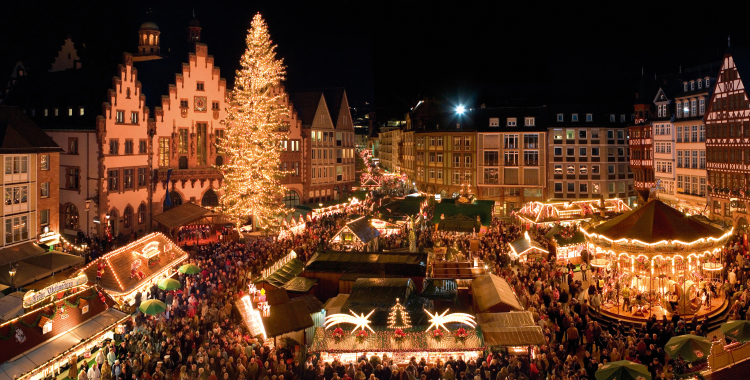 Seja em cidades medievais ou na cosmopolita Berlim, a Alemanha possui mais de dois mil Mercados de Natal. Um dos mais famosos acontece em Dresden há 578 anos. Chamado de Striezelmarkt por causa do striezel - um pão típico feito com massa de levedura, amêndoas e passa. São 240 barraquinhas que vendem comidas típicas, ponche, biscoitos de gengibre e artesanato natalino. O Christkindlesmarkt, há 400 anos em Nuremberg, e o da Marienplatz, em Munique, são os mais tradicionais de toda a Baviera. Em Berlim, a versão natalina do Gendarmenmarkt tem malabaristas e artesãos, enquanto o mercado da Alexanderplatz é famoso por suas rodas gigantes.Opção 1Preço do Roteiro Terrestre, por pessoa em EuroOpção 2Preço do Roteiro Terrestre, por pessoa em EuroValores informativos sujeitos a disponibilidade e alteração de valores até a confirmação. Preços finais somente serão confirmados na efetivação da reserva. Não são válidos para períodos de feiras, feriados, Natal e Reveillon, estando  sujeitos a políticas e condições diferenciadas.O programa inclui:3 noites em Dresden ou Berlim Café da manhã diárioLocação de carro em categoria intermediáriaDocumentação para portadores de passaporte brasileiro:Passaporte: validade mínima de 6 meses da data de embarque com 2 páginas em brancoCarteira de motorista InternacionalVisto: não é necessário visto para a AlemanhaVacina: não é necessárioValores em Euros por pessoa, sujeitos à disponibilidade e alteração sem aviso prévio.07/01/2020CIDADEHOTELCATEGORIATIPO DE ACOMODAÇÃONOITESBerlimRegent BerlinLuxoDeluxe3ValidadeAté dez 2020Apto Duploà partir de  Є 1.213CIDADEHOTELCATEGORIATIPO DE ACOMODAÇÃONOITESDresden Taschenbergpalais KempinskiLuxoDeluxe3ValidadeAté dez 2020Apto Duploà partir de  Є 1.050